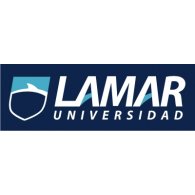 María Fernanda De Santiago ArriolaInglesActividad uno polite recuest POLITE RECUEST 1 Could you help me with my luggage, please?2 Can you pass me that pencil please3 You could remove the clothes from the washing machineFAMILY ENVIRONMENT Could you please pick up your room and please do not talk to me that rude way